Image Emporium;  Vendor for ordering required player jerseys & optional other apparel.Note:  A new player jersey is not required if you have one from the 2017/2018 season.The link to order is;   https://www.shopimagemporium.com/collections/hive-volleyball/products/hive-volleyball-club-player-jerseyWinter 2019-Spring 2020 AAU Card Instructions:In order to play AAU club volleyball, a valid & up to date AAU card is required.  Instructions on how to acquire an online AAU card;Website is https://aausports.org/Join-AAUHit the “JOIN AAU” icon, red, upper right corner.Hit the “GET A MEMBERSHIP” icon & then “APPLY FOR YOUTH ATHLETE MEMBERSHIP” icon.Hit the “GET A MEMBERSHIP” green icon.Hit the “YOUTH MEMBERSHIP” green icon.Select your sport;  Volleyball in the drop down.  “ARE THEY A MEMBER OF A CLUB”  Yes.  “ENTER YOUR CLUB CODE”  WYBB4Y for The Hive.Enter the balance of the information as requested.Process your payment (choose how many years that you want the AAU card good for).Print the receipt & the AAU card.  The AAU card will be required to complete your child’s registration with The Hive as well as needing a copy at all tournaments.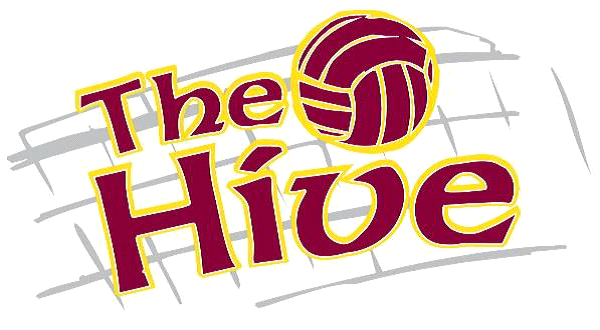 